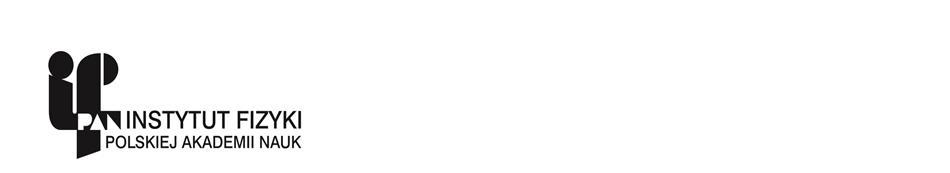 ZAPYTANIE OFERTOWE NR ZO/5/IFPAN/2021/WSZamawiający:Instytut Fizyki Polskiej Akademii Nauk z siedzibą w Warszawie 02-668, Al. Lotników 32/46, przesyła zapytanie ofertowe na zamówienie wyłączone z obowiązku stosowania przepisów ustawy z dnia 11 września 2019 roku Prawo zamówień publicznych (Dz.U. z 2019 r., poz. 2019 ze zm.) na sukcesywne dostawy środków czystości. Opis przedmiotu zamówienia:Przedmiotem są sukcesywne dostawy środków czystości na potrzeby IFPAN zgodnie z treścią Załącznika nr 3 do zapytania ofertowego. Miejsce realizacji zamówienia: Instytut Fizyki Polskiej Akademii Nauk, Al. Lotników 32/46, 02-668 Warszawa.Termin wykonania zamówienia: Sukcesywnie w ciągu 12 miesięcy liczonych od dnia podpisania umowy.  Kryteria oceny ofert i ich znaczenie: cena –100 %Oferty na formularzu stanowiącym Załącznik nr 1 oraz Załacznik nr 3 do niniejszego zapytania ofertowego należy przesłać pocztą elektroniczną na adres: dzpie@ifpan.edu.pl.Istotne postanowienia umowy stanową Załącznik nr 2 do niniejszego zapytania ofertowego.Termin składania ofert upływa dnia 25 lutego 2021 r  o godzinie 10:00.Termin związania ofertą do dnia 26 marca 2021 r.Wykonawca może złożyć tylko jedną ofertę.Wykonawca zobowiązany jest złożyć: formularz oferty  zgodnie ze wzorem stanowiącym Załącznik nr 1 wraz z wypełnionym załącznikiem nr 3.aktualne  zaświadczenie  o  wpisie  do Centralnej Ewidencji i Informacji o Działalności Gospodarczej w formie wydruku ze strony internetowej CEIDG (w odniesieniu do przedsiębiorców będących osobami fizycznymi) lub odpis  z  rejestru  przedsiębiorców  Krajowego  Rejestru  Sądowego (w  odniesieniu  do podmiotów, na które przepisy  nakładają  obowiązek  uzyskania  wpisu  do  tego  rejestru), lubwskazać w formularzu oferty adres strony internetowej rejestru z którego Zamawiający pobierze  aktualne zaświadczenie  o  wpisie  do Centralnej Ewidencji i Informacji o Działalności Gospodarczej w formie wydruku ze strony internetowej CEIDG (w odniesieniu do przedsiębiorców będących osobami fizycznymi) lub odpis  z  rejestru  przedsiębiorców  Krajowego  Rejestru  Sądowego (w  odniesieniu  do podmiotów,  na  które  przepisy  nakładają  obowiązek  uzyskania  wpisu  do  tego  rejestru) (Zamawiający zastrzega sobie prawo samodzielnego pobrania ww. dokumentu, jeżeli  może  go  uzyskać  za  pomocą  bezpłatnych  i  ogólnodostępnych  baz  danych,  w szczególności  rejestrów  publicznych  w  rozumieniu  ustawy  z  dnia  17  lutego  2005  r.  o informatyzacji  działalności  podmiotów  realizujących  zadania  publiczne (Dz. U. z 2020 r. poz. 346 ze zm.)umowę  konsorcjum w  przypadku  Wykonawców wspólnie  składających ofertę.w  przypadku,  gdy  Wykonawcę  reprezentuje  pełnomocnik,  do  oferty  należy  dołączyć pełnomocnictwo podpisane przez osobę/osoby  uprawnione  do  reprezentowania Wykonawcy.  Treść  pełnomocnictwa  musi  jednoznacznie  wskazywać  czynności,  do wykonywania których pełnomocnik jest upoważniony (zakres umocowania).Osoba uprawniona do kontaktów z wykonawcami: Grzegorz Karczmarz, tel.: 22 116 35 35 lub 22 116 32 60  w godzinach od 9:00 -15:00, e-mail: dzpie@ifpan.edu.pl  oraz w sprawach związanych z przedmiotem zamówienia: Agnieszka Jędrzejewska, tel. 22 843-24-24.Zamawiający zastrzega sobie możliwość unieważnienia zapytania ofertowego na każdym jego etapie bez podania przyczyny.Zamawiający może żądać od wykonawców wyjaśnień dotyczących treści ofert oraz uzupełnienia żądanych dokumentów.Zamawiający zastrzega sobie prawo poprawienia w ofercie Wykonawcy: oczywistych omyłek pisarskich, rachunkowych oraz innych omyłek niepowodujących istotnych zmian treści oferty. Oferty niezgodne z treścią zapytania ofertowego, złożone po terminie oraz oferty wariantowe zostaną odrzucone.Zamawiający informuje, iż zgodnie z obowiązującym prawem niniejsze Zapytanie ofertowe nie stanowi oferty w rozumieniu przepisu art. 66 ustawy z dnia 23 kwietnia 1964 r. Kodeks cywilny (Dz. U. z 2020 r. poz. 1740).Klauzula informacyjna dla postępowań o udzielenie zamówienia publicznegoNa podstawie art. 13 ust. 1 i 2 rozporządzenia Parlamentu Europejskiego i Rady (UE) 2016/679 z dnia 27 kwietnia 2016 r. w sprawie ochrony osób fizycznych, w związku z przetwarzaniem danych osobowych i w sprawie swobodnego przepływu takich danych oraz uchylenia dyrektywy 95/46/WE (ogólne rozporządzenie o ochronie danych), Dz. Urz. UE L 119 z 04.05.2016, str. 1, ze zm., zwanego dalej „RODO”, informuje się, że:Administratorem Pana/Pani danych osobowych jest Instytut Fizyki PAN., Al. Lotników 32/46. 02-668 Warszawa; Kontakt z Inspektorem Ochrony Danych Osobowych możliwy jest pod adresem e-mail: iodo@ifpan.edu.pl. Pani/Pana dane osobowe będą przetwarzane na podstawie art. 6 ust. 1 lit. c RODO – ustawy z dnia 11 września 2019 r. – Prawo zamówień publicznych (tj. Dz. U. z 2019 r. poz. 2019 z późn. zm.), w celu związanym z postępowaniem o udzielenie zamówienia publicznego prowadzonym w trybie przetargu nieograniczonego, a przypadku danych osobowych przekazanych przez wykonawcę, którego oferta została wybrana także na podstawie art. 6 ust. 1 lit. b RODO w celu zawarcia i realizacji umowy o zamówienie publiczne; Pani/Pana dane osobowe mogą być przekazywane podmiotom upoważnionym na podstawie przepisów prawa, którym udostępniona zostanie dokumentacja postępowania w oparciu o art. 18 oraz art. 71 i 72 ustawy Pzp;Pani/Pana dane osobowe będą przechowywane przez Administratora, zgodnie z art. 78 ust. 1 ustawy Pzp, przez okres 4 lat od dnia zakończenia postępowania o udzielenie zamówienia, a jeżeli czas trwania umowy przekracza 4 lata, okres przechowywania obejmuje cały czas trwania umowy, a w przypadku zamówień realizowanych w ramach projektów (np. współfinansowanych ze środków Unii Europejskiej) przez okres wskazany w wytycznych w zakresie kwalifikowalności wydatków; Obowiązek podania przez Panią/Pana danych osobowych jest wymogiem ustawowym, określonym w przepisach ustawy Pzp, związanym z udziałem w postępowaniu o udzielenie zamówienia publicznego (konsekwencje niepodania określonych danych wynikają z ustawy Pzp. W przypadku postępowań o zamówienia wyłączonych spod stosowania przepisów ustawy Pzp, podanie danych jest dobrowolne, jednakże ich brak uniemożliwi udział w postępowaniu); W odniesieniu do Pani/Pana danych osobowych decyzje nie będą podejmowane w sposób zautomatyzowany, stosowanie do art. 22 RODO; Posiada Pani/Pan: - na podstawie art. 15 RODO prawo dostępu do danych osobowych Pani/Pana dotyczących; - na podstawie art. 16 RODO prawo do sprostowania Pani/Pana danych osobowych (Wyjaśnienie: skorzystanie z prawa do sprostowania nie może skutkować zmianą wyniku postępowania o udzielenie zamówienia publicznego ani zmianą postanowień umowy w zakresie niezgodnym z ustawą Pzp oraz nie może naruszać integralności protokołu oraz jego załączników.); - na podstawie art. 18 RODO prawo żądania od administratora ograniczenia przetwarzania danych osobowych z zastrzeżeniem przypadków, o których mowa w art. 18 ust. 2 RODO (Wyjaśnienie: prawo do ograniczenia przetwarzania nie ma zastosowania w odniesieniu do przechowywania, w celu zapewnienia korzystania ze środków ochrony prawnej lub w celu ochrony praw innej osoby fizycznej lub prawnej, lub z uwagi na ważne względy interesu publicznego Unii Europejskiej lub państwa członkowskiego.); - prawo do wniesienia skargi do Prezesa Urzędu Ochrony Danych Osobowych, gdy uzna Pani/Pan, że przetwarzanie danych osobowych Pani/Pana dotyczących narusza przepisy RODO; Nie przysługuje Pani/Panu: - w związku z art. 17 ust. 3 lit. b, d lub e RODO prawo do usunięcia danych osobowych; - prawo do przenoszenia danych osobowych, o którym mowa w art. 20 RODO; - na podstawie art. 21 RODO prawo sprzeciwu, wobec przetwarzania danych osobowych, gdyż podstawą prawną przetwarzania Pani/Pana danych osobowych jest art. 6 ust. 1 lit. c RODO. 				                                   dr Paweł Głód                                                                           Z-ca Dyrektora ds. Administracyjno-Technicznych						   Instytutu Fizyki Polskiej Akademii Nauk                                                                                                      zatwierdziłWarszawa, dn. 18.02.2020 r.………………………………       miejscowość, data                                                                                ……………………………………….                przygotowałZałącznik nr 1do zapytania ofertowego.................................................................(pieczęć Wykonawcy lub Wykonawcówubiegających się wspólnie o udzielenie zamówienia)		             Do:                                                                                                      Instytut Fizyki Polskiej Akademii Nauk 							         Al. Lotników 32/46, 02-668 WarszawaOFERTAAdres strony internetowej rejestru:  CEIDG⃰ : …………………………………………………………… / KRS⃰  …………………………………………………………. (⃰niepotrzebne skreślić)My, niżej podpisani………………………………………………......................................................................................................działając w imieniu i na rzecz:………………………..........................................................................................................................................w odpowiedzi na ZAPYTANIE OFERTOWE  nr  ZO/5/IFPAN/2021/WS na: sukcesywne dostawy środków czystości składamy niniejszą ofertę.Oferujemy realizację przedmiotu zamówienia za cenę:          Wartość brutto ………….…….. PLN, (słownie: ………………………………………...……..),          Wartość netto ……………..….. PLN, (słownie: ……………………………..…..……..……....),Kwota podatku VAT ….....……PLN, (słownie: …………………………………….…..……....)Zobowiązujemy się wykonać przedmiot zamówienia zgodnie z treścią zapytania ofertowego.Uważamy się za związanych niniejszą ofertą do dnia 26 marca 2021 r.Wykonawca zobowiązuje się do utrzymania cen podanych w ofercie  przez cały okres obowiązywania umowy tj. 12 miesięcy liczonych od daty zawarcia umowy.Oświadczamy, że w razie wybrania naszej oferty zobowiązujemy się do podpisania umowy na warunkach określonych przez strony oraz w miejscu i terminie określonym przez Zamawiającego przy uwzględnieniu zapisów istotnych postanowień umowy załączonych do zapytania ofertowego.Załącznikami do niniejszego formularza są:…………………………………………………………………………………………….………………………………...……………………………………………………………Oświadczamy, że wypełniliśmy obowiązki informacyjne przewidziane w art. 13 lub 14 Rozporządzenia Parlamentu Europejskiego i Rady (UE) 2016/679 z dnia 27 kwietnia 2016 r. w sprawie ochrony osób fizycznych w związku z przetwarzaniem danych osobowych i w sprawie swobodnego przepływu takich danych oraz uchylenia dyrektywy 95/46/WE (ogólne rozporządzenie o ochronie danych) (Dz. Urz. UE L 119 z 04.05.2016 r., str. 1. – dalej „RODO”Osoba uprawniona do kontaktów z Zamawiającym:…………………………………………………………(imię i nazwisko)nr tel./………………………………………………e-mail................................................................................................................................, dnia .............................                      			......................................................................podpis Wykonawcy lub upoważnionego przedstawiciela WykonawcyZałącznik nr 2do zapytania ofertowegoIstotne postanowienia umowyUmowa nr ………….zawarta dnia …………..2021 roku w Warszawie, zwana w dalszej treści Umową, pomiędzy:Instytutem Fizyki Polskiej Akademii Nauk z siedzibą w Warszawie, pod adresem: 02–668 Warszawa,      Al. Lotników 32/46, reprezentowanym przez: Dyrektora prof. dra hab. Romana Puźniaka, zwanym w dalszej treści Zamawiającym a  ……………. z siedzibą w ……., pod adresem: ………………, wpisaną do Rejestru Przedsiębiorców Krajowego Rejestru Sądowego przez………………… pod numerem ………….., NIP …………., REGON ……………., reprezentowaną przez ……………………….., zwaną w dalszej treści Wykonawcą.Niniejsze zamówienie publiczne nie podlega ustawie z dnia 11 września 2019 roku Prawo zamówień publicznych (Dz.U. z 2019 r., poz. 2019 ze zm.) § 1Przedmiot umowyPrzedmiotem niniejszej Umowy są sukcesywne dostawy środków czystości na potrzeby Zamawiającego, zgodnie z katalogiem asortymentu stanowiącym załącznik nr 1 do Umowy.Dostawa do siedziby Zamawiającego wliczona jest w cenę produktów.Strony nie ustalają minimalnej wartości pojedynczej dostawy.Przedmiot umowy zostanie zrealizowany zgodnie z obowiązującymi przepisami prawa oraz na ustalonych umową warunkach.Wykonawca zobowiązuje się wykonać przedmiot umowy z zachowaniem należytej staranności.Wszystkie koszty związane z reklamacją produktów ponosi Wykonawca.Wykonawca oświadcza, że jest uprawniony do sprzedaży artykułów będących przedmiotem Umowy oraz że dostarczony towar jest wolny od wad fizycznych i prawnych oraz może być użytkowany zgodnie z jego przeznaczeniem.§ 2Cennik produktówSzczegółowy, stały przez cały czas obowiązywania umowy z zastrzeżeniem § 1 ust. 2, katalog asortymentu (cennik produktów) Wykonawcy stanowi załącznik nr 1 do Umowy.§ 3Termin i zasady realizacjiPrzedmiot umowy, opisany w § 1, będzie realizowany sukcesywnie od dnia podpisania umowy                przez okres 12 miesięcy z zastrzeżeniem, iż Umowa wygasa w przypadku, gdy Wykonawca wcześniej zrealizuje dostawy na kwotę wskazaną w § 10 ust. 1.Realizacja przedmiotu Umowy będzie następowała sukcesywnie począwszy od dnia podpisania Umowy, zgodnie z bieżącymi potrzebami Zamawiającego.Dostawa przedmiotu Umowy odbywać się będzie sukcesywnie na podstawie zamówień szczegółowych składanych przez Zamawiającego w zależności od faktycznych potrzeb.Dostarczane artykuły będą zapakowane w oryginalne opakowania producenta. W czasie dostawy Wykonawca jest zobowiązany zabezpieczyć artykuły przed wpływami atmosferycznymi, które mogłyby wpłynąć na ich jakość.Wykonawca będzie dostarczał artykuły do siedziby Zamawiającego wraz z ich rozładowaniem i wniesieniem do pomieszczeń wskazanych przez Zamawiającego w ciągu 24 godzin, liczonych od dnia otrzymania zamówienia, o którym mowa w ust. 3.Zamawiający będzie składał zamówienie za pośrednictwem poczty elektronicznej na adres: ……….wskazując rodzaj (asortyment), kod produktu i ilość artykułów.Dostawy będą realizowane w dni robocze w godzinach: 8:30-15:30.Odbiór każdej z dostaw będzie dokumentowany dowodem dostawy (przygotowanym przez Wykonawcę) danej partii artykułów, w którym potwierdzony zostanie odbiór ilościowy.Wykonawca ponosi całkowitą odpowiedzialność za dostarczone artykuły aż do chwili dokonania odbioru danej partii artykułów przez Zamawiającego, potwierdzonego przez Zamawiającego w dowodzie dostawy zgodnie z ust. 8.Wykonawca oświadcza i gwarantuje, że dostarczać będzie artykuły w ilości i asortymencie wskazanym w zamówieniu, o którym mowa w ust. 3.§ 4Wymagania dotyczące przedmiotu UmowyPrzedmiot zamówienia będzie spełniał parametry wskazane w katalogu i będzie mógł być użytkowany zgodnie z jego przeznaczeniem.Jeżeli dostarczony asortyment  nie będzie spełniał parametrów określonych w katalogu lub będzie niezgodny z zamówieniem, Zamawiający będzie miał prawo odmówić przyjęcia dostarczonej partii lub jej części.Jeżeli po dokonaniu odbioru ilościowego zostaną stwierdzone wady asortymentu, Zamawiający pozostawi wadliwy towar do dyspozycji Wykonawcy i sporządzi protokół reklamacyjny w dwóch egzemplarzach. W takim przypadku Wykonawca w terminie 3 dni roboczych od dnia zgłoszenia przez Zamawiającego reklamacji (w godzinach 9:30-15:30) jest zobowiązany odebrać wadliwy towar i dostarczyć Zamawiającemu artykuły wolne od wad bez prawa żądania dodatkowych opłat z tego tytułu.Zamawiający, w każdym momencie realizacji Umowy, zastrzega sobie prawo do wykonania badań, w celu sprawdzenia zgodności dostarczonych artykułów z warunkami określonymi w katalogu. Jeżeli uzyskany wynik badania wskaże na dostarczenie innych artykułów niż żądane przez Zamawiającego, Wykonawca zostanie obciążony kosztami badań.Wykonawca udziela Zamawiającemu gwarancji jakości na okres 3 miesięcy liczony od dnia dokonania odbioru ilościowego danej partii artykułów przez Zamawiającego. W przypadku gdy producent danego artykułu udziela gwarancji jakości dłuższej niż 3 miesiące Wykonawca udzieli Zamawiającemu gwarancji na okres odpowiadający okresowi gwarancji producenta. Koszty gwarancji zawarte są w cenie artykułu. W przypadku wystąpienia wady artykułu w okresie gwarancji stosuje się ust. 3.§ 5Zasady współpracyStrony zobowiązują się do wzajemnej współpracy przy realizacji przedmiotu Umowy.Wzajemna współpraca Stron i wymiana informacji będzie się odbywała w granicach niezbędnych do prawidłowego wykonania Umowy, z poszanowaniem powszechnie obowiązujących przepisów prawa, ustalonych zwyczajów, zasad uczciwej konkurencji oraz ochrony informacji stanowiących tajemnicę przedsiębiorstwa każdej ze Stron.§ 6Zobowiązania WykonawcyWykonawca oświadcza, iż zapoznał się z założeniami wykonania przedmiotu Umowy i nie zgłasza do nich uwag oraz zobowiązuje się do wykonania Umowy zgodnie z tymi założeniami.Wykonawca zobowiązuje się do niezwłocznego informowania Zamawiającego o trudnościach w realizacji przedmiotu umowy, w szczególności o zamiarze zaprzestania jego realizacji.Do każdej dostawy, Wykonawca dołączy dowód dostawy danej partii asortymentu, w którym potwierdzony zostanie odbiór ilościowy, zgodnie z § 3 ust. 8 Umowy.Wykonawca zapewni niezbędny personel oraz narzędzia dla właściwego i terminowego wykonania umowy.Wykonawca ponosi pełną odpowiedzialność za ogólną i techniczną kontrolę nad wykonaniem zamówienia określonego w umowie.Wykonawca ponosi całkowitą odpowiedzialność za nadzór nad zatrudnionym personelem oraz zobowiązany jest do wypełnienia wszystkich prawnych zobowiązań związanych z zatrudnieniem personelu.§ 7Zobowiązania ZamawiającegoZamawiający zobowiązuje się do współdziałania z Wykonawcą w celu wykonywania postanowień Umowy.Zamawiający zobowiązuje się, że będzie dokonywał odbioru poszczególnych dostaw w swojej siedzibie.W przypadku niewykonania zadań określonych w umowie bądź niedostosowania się do poleceń Zamawiającego, dotyczących sposobu realizacji zamówienia, Zamawiający uprawniony jest do powierzenia zadań osobom trzecim na wyłączny koszt i ryzyko Wykonawcy po uprzednim pisemnym wezwaniu Wykonawcy do zmiany sposobu wykonywania zamówienia i niedostosowania się Wykonawcy do wezwania w terminie w nim wskazanym, bez potrzeby występowania o zastępczą zgodę Sądu, na co Wykonawca wyraża zgodę.§ 8Zarządzanie realizacją umowyPrzy prowadzeniu korespondencji w sprawach związanych z realizacją Przedmiotu umowy obowiązywać będzie forma pisemna.Wyjątek stanowi złożenie zamówienia lub zgłoszenie wad dostarczonych artykułów, gdzie strony dopuszczają email, telefon.W razie pilnej potrzeby zawiadomienia mogą być przesyłane pocztą elektroniczną z potwierdzeniem ich otrzymania. Z zastrzeżeniem ust. 5 osobą upoważnioną ze strony Zamawiającego do reprezentowania go we wszelkich czynnościach związanych z realizacją niniejszej umowy jest …………, tel.: ………….., e-mail:………………….Osobą upoważnioną do potwierdzenia odbioru poszczególnych dostaw, na dowodzie dostawy dostarczanych produktów, o którym mowa w § 3 ust. 8, jest każdy pracownik Działu Zamówień Publicznych, Zaopatrzenia i Gospodarki Aparaturowej.Osobą uprawnioną przez Wykonawcę do reprezentowania go we wszelkich czynnościach związanych z realizacją niniejszej umowy jest …………..,  tel.: ……………., e-mail: ……………………………….W przypadku zmiany osób lub adresów, o których mowa w ust. 4 lub 6 Strona jest zobowiązana do pisemnego poinformowania o tym drugiej Strony.§ 9PodwykonawcyWykonawca oświadcza, iż nie powierzy wykonania działań realizowanych w ramach niniejszej umowy podwykonawcom.§ 10Wynagrodzenie Wykonawcy oraz warunki płatnościWartość umowy nie przekroczy kwoty brutto …………… zł (słownie: ……………..).Podstawą wystawienia faktury jest dowód dostawy zawierający dostarczone produkty, o którym mowa w § 3 ust. 8,  z uwzględnieniem § 4 ust. 3 Umowy.Wykonawca wystawi fakturę niezwłocznie po podpisaniu przez Zamawiającego dowodu dostawy.Wynagrodzenie Wykonawcy za prawidłowo zrealizowaną dostawę zostanie ustalone na podstawie iloczynu ilości artykułów w danym asortymencie oraz cen jednostkowych określonych w Ofercie.Ceny jednostkowe zawarte w Ofercie nie podlegają zmianom w czasie obowiązywania Umowy, z wyjątkiem zmian przewidzianych w treści niniejszej Umowy.Przedmiot umowy obejmuje wszelkie koszty związane z realizacją umowy z uwzględnieniem podatku od towarów i usług, innych opłat i podatków, opłat celnych, kosztów dokumentacji, kosztów opakowania, - oraz ewentualnych upustów i rabatów. Zamawiający nie ponosi żadnych dodatkowych kosztów.Płatność wynagrodzenia za wykonanie Przedmiotu umowy następować będzie z dołu, na podstawie prawidłowo wystawionych faktur, w terminie do 21 dni od dnia jej otrzymania przez Zamawiającego, przelewem na rachunek bankowy Wykonawcy w niej wskazany.Strony dopuszczają możliwość przesłania faktury drogą elektroniczną na adres email zaop@ifpan.edu.pl. Za dzień zapłaty wynagrodzenia uznaje się dzień obciążenia odpowiednio rachunku bankowego Zamawiającego.Płatność na rzecz Wykonawcy może zostać pomniejszona o naliczone kary umowne.Wypłata wynagrodzenia zostanie dokonana w złotych polskich.Zamawiający nie dopuszcza przesłania Zamawiającemu ustrukturyzowanej faktury elektronicznej za pośrednictwem systemu teleinformatycznego, o którym mowa w ustawie z dnia 9 listopada 2018 r. o elektronicznym fakturowaniu w zamówieniach publicznych, koncesjach na roboty budowlane lub usługi oraz partnerstwie publiczno-prywatnym (Dz. U. z 2018 r., poz. 2191). Zamawiający nie dopuszcza wysyłania i odbierania za pośrednictwem platformy innych ustrukturyzowanych dokumentów elektronicznych. § 11Poufność informacjiZ zastrzeżeniem postanowienia ust. 2, Wykonawca zobowiązuje się do zachowania w poufności wszelkich dotyczących Zamawiającego danych i informacji uzyskanych w jakikolwiek sposób (zamierzony lub przypadkowy) w związku z wykonywaniem umowy, bez względu na sposób i formę ich przekazania, nazywanych dalej łącznie „Informacjami Poufnymi”.Obowiązku zachowania poufności, o którym mowa w ust. 1, nie stosuje się do danych i informacji:dostępnych publicznie;otrzymanych przez Wykonawcę, zgodnie z przepisami prawa powszechnie obowiązującego, od osoby trzeciej bez obowiązku zachowania poufności;które w momencie ich przekazania przez Zamawiającego były już znane Wykonawcy bez obowiązku zachowania poufności;w stosunku do których Wykonawca uzyskał pisemną zgodę Zamawiającego na ich ujawnienie.W przypadku, gdy ujawnienie Informacji Poufnych przez Wykonawcę jest wymagane na podstawie przepisów prawa powszechnie obowiązującego, Wykonawca poinformuje Zamawiającego o przyczynach i zakresie ujawnionych Informacji Poufnych. Poinformowanie takie powinno nastąpić w formie pisemnej lub w formie wiadomości wysłanej na adres poczty elektronicznej Zamawiającego, chyba że takie poinformowanie Zamawiającego byłoby sprzeczne z przepisami prawa powszechnie obowiązującego.Wykonawca zobowiązuje się do:dołożenia właściwych starań w celu zabezpieczenia Informacji Poufnych przed ich utratą, zniekształceniem oraz dostępem nieupoważnionych osób trzecich;niewykorzystywania Informacji Poufnych w celach innych niż wykonanie umowy.Wykonawca zobowiązuje się do poinformowania każdej z osób, przy pomocy których wykonuje umowę i które będą miały dostęp do Informacji Poufnych, o wynikających z umowy obowiązkach w zakresie zachowania poufności, a także do skutecznego zobowiązania i egzekwowania od tych osób obowiązków w zakresie zachowania poufności. Za ewentualne naruszenia tych obowiązków przez osoby trzecie Wykonawca ponosi odpowiedzialność jak za własne działania.W przypadku utraty lub zniekształcenia Informacji Poufnych lub dostępu nieupoważnionej osoby trzeciej do Informacji Poufnych, Wykonawca bezzwłocznie podejmie odpowiednie do sytuacji działania ochronne oraz zobowiązuje się do poinformowania o sytuacji Zamawiającego. Poinformowanie takie, w formie pisemnej lub w formie wiadomości wysłanej na adres poczty elektronicznej Zamawiającego, powinno opisywać okoliczności zdarzenia, zakres i skutki utraty, zniekształcenia lub ujawnienia Informacji Poufnych oraz podjęte działania ochronne.Po wykonaniu umowy oraz w przypadku rozwiązania umowy przez którąkolwiek ze Stron, Wykonawca bezzwłocznie zwróci Zamawiającemu lub komisyjnie zniszczy wszelkie Informacje Poufne.Ustanowione umową zasady zachowania poufności Informacji Poufnych, jak również przewidziane w umowie kary umowne z tytułu naruszenia zasad zachowania poufności Informacji Poufnych, obowiązują zarówno podczas wykonania umowy, jak i po jej wygaśnięciu.§ 12Kary umowneStrony ustalają odpowiedzialność za niewykonanie lub nienależyte wykonanie umowy w formie kar umownych.Wykonawca zapłaci Zamawiającemu karę umowną:w przypadku odstąpienia od umowy przez którąkolwiek ze Stron, z przyczyn leżących po stronie Wykonawcy, w wysokości 10% wynagrodzenia, o którym mowa w § 10 ust 1 Umowy,w przypadku opóźnienia w dostarczaniu artykułów wolnych od wad objętych reklamacją – w wysokości 0,1% wartości brutto zamówienia, za każdy rozpoczęty dzień opóźnienia,w przypadku utraty, zniszczenia, zniekształcenia, ujawnienia lub wykorzystania przez Wykonawcę jakichkolwiek danych, pozyskanych przy wykonywaniu umowy, w tym informacji mogących mieć charakter informacji poufnych, w innych celach niż określone w umowie Wykonawca zapłaci karę umowną w wysokości 10% wynagrodzenia brutto, o którym mowa w § 10 ust. 1.w przypadku opóźnienia w dostarczaniu partii artykułów powyżej  24 godzin – 5% wartości brutto realizowanego zamówienia, za każde rozpoczęte 24 godziny opóźnienia.Kary umowne mogą podlegać łączeniu.Na kary umowne zostanie wystawiona przez Zamawiającego nota obciążeniowa.Kary umowne są niezależne od siebie i należą się w pełnej wysokości, nawet w przypadku, gdy w wyniku jednego zdarzenia, naliczana jest więcej niż jedna kara.Roszczenia z tytułu kar umownych będą pokrywane z wynagrodzenia należnego Wykonawcy lub bezpośrednio przez Wykonawcę na podstawie skierowanego do Wykonawcy wezwania do zapłaty, w zależności od wyboru Zamawiającego.Wykonawca zobowiązuje się do zapłaty zastrzeżonych kar umownych na rachunek wskazany przez Zamawiającego w nocie obciążeniowej, w terminie 14 dni od dnia otrzymania takiej noty jeżeli taka forma zostanie wybrana przez Zamawiającego.Zamawiający ma prawo do dochodzenia odszkodowania przewyższającego wysokość zastrzeżonych kar umownych na zasadach ogólnych.§ 13Odstąpienie od umowyZamawiający będzie mógł odstąpić od umowy w całości lub w części, (a w zakresie, w jakim umowa jest umową o świadczenie usług - wypowiedzieć ją w trybie natychmiastowym, bez zachowania okresu wypowiedzenia), gdy:opóźnienie w realizacji dostawy przekracza 120 godzin, licząc od dnia skutecznego złożenia zamówienia na dostawę przez Zamawiającego;opóźnienie w dostarczeniu artykułów wolnych od wad objętych reklamacją przekracza 25 dni licząc od upływu 14 dni kalendarzowych od złożenia reklamacji;Wykonawca dwukrotnie dostarczył artykuły nieodpowiadające cechom technicznym i jakościowym określonym w katalogu;Wykonawca wykonuje umowę w sposób sprzeczny z umową, nienależycie lub w realizowanych dostawach nie stosuje się do zapisów umowy i nie zmienia sposobu wykonania umowy lub nie usunie stwierdzonych przez Zamawiającego uchybień mimo wezwania go do tego przez Zamawiającego w terminie określonym w tym wezwaniu – w terminie do 30 dni od dnia upływu terminu określonego w wezwaniu. Obowiązku wezwania do usunięcia uchybień nie stosuje się w sytuacjach, w których z uwagi na charakter danego uchybienia nie można go już usunąć lub wymagane było jego natychmiastowe usunięcie. W wypadku wskazanym w zdaniu poprzednim termin 30 dniowy przewidziany na odstąpienie liczony jest od dnia, w którym Zamawiający powziął wiadomość o okolicznościach uzasadniających odstąpienie;jeżeli Wykonawca zaprzestał prowadzenia działalności albo wszczęto wobec niego postępowanie likwidacyjne w terminie do 30 dni od dnia, kiedy Zamawiający powziął wiadomość o okolicznościach uzasadniających odstąpienie od umowy z tych przyczyn;jeżeli suma kar umownych, o których mowa w § 12 przekroczy 20% łącznej kwoty wynagrodzenia brutto, o której mowa w § 10 ust. 1 – w terminie do 30 dni od dnia, kiedy Zamawiający powziął wiadomość o okolicznościach uzasadniających odstąpienie od umowy z tych przyczyn;jeżeli Wykonawca odmówił wykonania czynności określonych w § 1 umowy – w terminie do 30 dni od dnia, kiedy Zamawiający powziął wiadomość o okolicznościach uzasadniających odstąpienie od  umowy z tych przyczyn;Częściowe odstąpienie od umowy wywołuje skutki na przyszłość. W przypadku odstąpienia od umowy przez Zamawiającego:Wykonawca i Zamawiający zobowiązują się do sporządzenia protokołu, który będzie zawierał spis odebranych partii artykułów, o których mowa w § 3 ust. 3  do dnia odstąpienia od umowy;wysokość wynagrodzenia należna Wykonawcy zostanie ustalona na podstawie ilości faktycznie odebranych a niezapłaconych partii artykułów, o których mowa w § 3 ust. 3 do dnia odstąpienia od umowy.Oświadczenie Zamawiającego o odstąpieniu od umowy (lub jej wypowiedzeniu) może zostać złożone w terminie 14 dni od dnia powzięcia wiedzy o zaistnieniu przesłanki (chyba, że inny termin przewidziano w ust. 1) i zostanie sporządzone w formie pisemnej wraz z uzasadnieniem.Odstąpienie przez Zamawiającego od umowy nie zwalnia Wykonawcy od obowiązku zapłaty kar umownych zastrzeżonych w umowie.Wykonawca może wypowiedzieć umowę wyłącznie z ważnych powodów, przez które należy rozumieć rażące naruszenie postanowień umowy przez Zamawiającego.§ 14Zmiany umowyZamawiający przewiduje możliwość istotnej zmiany postanowień umowy w przypadkach, gdy:Zamawiający uzna za konieczne wydłużenie terminu realizacji Umowy w przypadku niewydatkowania w całości kwoty, o której mowa w § 10 ust. 1 w okresie, na jaki została zawarta Umowa, okres realizacji Umowy może zostać przedłużony do 3 miesięcy;dany towar został wycofany z produkcji i sprzedaży, możliwe jest wówczas zastąpienie go innym równoważnym. Zmiana ta nie może prowadzić do zwiększenia wynagrodzenia;nastąpi zmiana powszechnie obowiązujących przepisów prawa w zakresie mającym wpływ na realizację Przedmiotu umowy,wynikną rozbieżności lub niejasności w rozumieniu pojęć użytych w umowie, których nie można usunąć w inny sposób, a zmiana będzie umożliwiać usunięcie rozbieżności i doprecyzowanie umowy w celu jednoznacznej interpretacji jej zapisów przez Strony.Wynagrodzenie może ulec zmianie w przypadku zmiany stawki podatku od towarów i usług.W przypadku zmiany, o której mowa w ust. 2, wartości netto produktów nie zmienią się, a określona w aneksie wartość brutto zostanie wyliczona na podstawie nowych przepisów.Wszelkie zmiany umowy wymagają formy pisemnej pod rygorem nieważności.Nie stanowi zmiany umowy zmiana osób, o których mowa w § 8 lub ich danych kontaktowych. Strony zobowiązują się do wzajemnego niezwłocznego informowania o ww. zmianach w formie pisemnej lub drogą elektroniczną.§ 15Siła wyższaŻadna ze Stron Umowy nie będzie odpowiedzialna za niewykonanie lub nienależyte wykonanie zobowiązań wynikających z Umowy spowodowane przez okoliczności traktowane jako Siła Wyższa. Przez Siłę Wyższą rozumie się zdarzenia pozostające poza kontrolą każdej ze Stron, których nie mogły one przewidzieć ani zapobiec, a które zakłócają lub uniemożliwiają realizację Umowy w szczególności: zamieszki, rozruchy, stan wojenny, stan wyjątkowy, wojna, strajki uniemożliwiające w bezpośredni sposób realizację przedmiotu umowy, kataklizm, klęska żywiołowa taka jak pożar, powódź, silne wiatry, długotrwałe opady, śnieżyce, gęste mgły, temperatura powietrza poniżej -20 st. C.W przypadku zaistnienia Siły Wyższej, Strona której taka okoliczność uniemożliwia lub utrudnia prawidłowe wywiązanie się z jej zobowiązań niezwłocznie nie później jednak niż w ciągu 14 dni, powiadomi drugą Stronę o takich okolicznościach i ich przyczynie.Jeżeli Siła Wyższa będzie trwała nieprzerwanie przez okres 14 dni lub dłużej, Strony mogą w drodze wzajemnego uzgodnienia rozwiązać Umowę bez nakładania na żadną ze Stron dalszych zobowiązań, oprócz płatności należnych z tytułu wykonanych dostaw.Okres występowania następstw Siły Wyższej powoduje odpowiednie przesunięcie terminów realizacji dostaw określonych w Umowie.W przypadku wykonania jedynie części przedmiotu umowy, rozliczeniu podlega jedynie faktycznie zrealizowana część przedmiotu umowy. Wykaz w jakim zakresie zrealizowano zadanie, zamieszczony zostanie w protokole przygotowanym w kształcie i w terminie ustalonym w porozumieniu Stron.§16KontrolaWykonawca zobowiązuje się poddać kontroli w zakresie prawidłowości wykonywania umowy. Zamawiający może zlecić wykonanie kontroli innym osobom lub podmiotom.W przypadku kontroli, wykonywanej przez Zamawiającego lub inne uprawnione podmioty, Wykonawca udostępni kontrolującym wgląd w dokumenty, w tym dokumenty elektroniczne związane z wykonywaniem umowy.Prawo kontroli przysługuje Zamawiającemu oraz innym uprawnionym podmiotom zarówno w siedzibie Wykonawcy, jak i w miejscu wykonywania umowy lub innym miejscu związanym z realizacją umowy.Na żądanie Zamawiającego Wykonawca zobowiązuje się do udzielenia bez zbędnej zwłoki pełnej informacji o stanie wykonywania umowy.§17 COVID-191. Strony niezwłocznie, wzajemnie informują się o wpływie okoliczności związanych z wystąpieniem COVID-19 na należyte wykonanie Umowy, o ile taki wpływ wystąpił lub może wystąpić. Strony Umowy potwierdzają ten wpływ dołączając do informacji, o której mowa powyżej, oświadczenia lub dokumenty, które mogą dotyczyć w szczególności:1) nieobecności pracowników lub osób świadczących pracę za wynagrodzeniem na innej podstawie niż stosunek pracy, które uczestniczą lub mogłyby uczestniczyć w realizacji zamówienia;2) decyzji wydanych przez Głównego Inspektora Sanitarnego lub działającego z jego upoważnienia państwowego wojewódzkiego inspektora sanitarnego, w związku z przeciwdziałaniem COVID-19, nakładających na wykonawcę obowiązek podjęcia określonych czynności zapobiegawczych lub kontrolnych;3) poleceń lub decyzji wydanych przez wojewodów, ministra właściwego do spraw zdrowia lub Prezesa Rady Ministrów, związanych z przeciwdziałaniem COVID-19, o których mowa w art. 11 ust. 1-3 ustawy 
z dnia 2 marca 2020 r. o szczególnych rozwiązaniach związanych z zapobieganiem, przeciwdziałaniem i zwalczaniem COVID- 19, innych chorób zakaźnych oraz wywołanych nimi sytuacji kryzysowych oraz niektórych innych ustaw (Dz. U. z 2020 r., poz. 1842 ze zm.).; 4) wstrzymania dostaw produktów, komponentów produktu lub materiałów, trudności w dostępie do sprzętu lub trudności w realizacji usług transportowych; 5) innych okoliczności, które uniemożliwiają bądź w istotnym stopniu ograniczają możliwość wykonania umowy; 6) okoliczności, o których mowa w pkt 1-5, w zakresie w jakim dotyczą one podwykonawcy lub dalszego podwykonawcy. 2. W przypadku wykonawców mających siedzibę lub wykonujących działalność związaną z realizacją umowy poza terytorium Rzeczypospolitej Polskiej, w miejsce dokumentów, o których mowa w ust. 1 pkt 1-5, składa się dokumenty wydane przez odpowiednie instytucje w tych krajach lub oświadczenia tych wykonawców. 2. Każda ze Stron Umowy może żądać przedstawienia dodatkowych oświadczeń lub dokumentów potwierdzających wpływ okoliczności związanych z wystąpieniem COVID-19 na należyte wykonanie Umowy.3. Strona Umowy, na podstawie otrzymanych oświadczeń lub dokumentów, o których mowa w ust. 1 i 2,         w terminie 14 dni od dnia ich otrzymania, przekazuje drugiej Stronie swoje stanowisko, wraz z uzasadnieniem, odnośnie do wpływu okoliczności, o których mowa w ust. 1, na należyte jej wykonanie. Jeżeli Strona Umowy otrzymała kolejne oświadczenia lub dokumenty, termin liczony jest od dnia ich otrzymania.4. Strona Umowy, w stanowisku, o którym mowa  w  ust.  3,  przedstawia  wpływ  okoliczności  związanych z wystąpieniem COVID-19 na należyte jej wykonanie oraz wpływ okoliczności związanych z wystąpieniem COVID-19, na zasadność ustalenia i dochodzenia tych kar lub odszkodowań, lub ich wysokość.§18 Postanowienia końcoweStwierdzenie, prawomocnym orzeczeniem sądu, nieważności któregokolwiek z postanowień Umowy nie powoduje unieważnienia całej Umowy.W sprawach nieuregulowanych Umową zastosowanie mają odpowiednie przepisy kodeksu cywilnego.Sądem właściwym do rozstrzygania sporów mogących zaistnieć w związku z Umową jest sąd właściwy dla siedziby Zamawiającego.Umowę sporządzono w dwóch jednobrzmiących egzemplarzach, po jednym dla Zamawiającego i dla Wykonawcy.ZAMAWIAJĄCY 								WYKONAWCA